BALANDISBalandžio 1 d. Rokiškio jaunimo reikalų koordinatorius kviečia jaunimą į susitikimą Pandėlyje / „Rokiškio Sirena“ inform. – Iliustr. // Rokiškio sirena. – ISSN 2351-7433. – 2022, bal. 1, p. 11, 16.Kovo 30 d. Rokiškio jaunimo reikalų koordinatorius Gediminas Kriovė lankėsi Pandėlyje, kur susitiko su vyriška Pandėlio kompanija ir kartu su Rokiškio Jaunimo centro darbuotojomis pristatė mobilų darbą su jaunimu. Tad balandžio 1 d. Rokiškio jaunimo reikalų koordinatorius kviečia jaunimą ateiti į pirmą susitikimą prie Pandėlio kultūros centro.E. Zalogaitės eilėraščių rinkinio „Žmonėms ir Lietuvai“ sutiktuvės Obelių bendruomenės namuose / Laisvės kovų muziejaus Obeliuose inform. – Iliustr. // Rokiškio sirena. – ISSN 2351-7433. – 2022, bal. 1, p. 15.Obelių bendruomenės namuose vyko Obelių krašto šviesuolės, menininkės, šviesaus atminimo Elenos Zalogaitės eilėraščių rinkinio „Žmonėms ir Lietuvai“ sutiktuvės. Laisvės kovų istorijos muziejaus Obeliuose muziejininkai dėkoja Jaunimo bendrijai „Sėlos Ramuva“ ir rėmėjams už iniciatyvą išleisti Elenos Zalogaitės eilėraščių rinkinį, o už pagalbą surenkant eilėraščius, Neringai Vaitkutei.Grigalienė, Rita. Karo pabėgėliai iš Ukrainos sukviesti į susitikimą / Rita Grigalienė. – Iliustr. // Rokiškio sirena. – ISSN 2351-7433. – 2022, bal. 1, p. 13, 16.Apie tai, kad Rokiškio Juozo Keliuočio viešojoje bibliotekoje vyko susitikimas su rajone apsistojusiais ukrainiečiais, kurio metu jiems buvo suteikta informacija apie tai, kur kreiptis, norint gauti socialines išmokas, medicininę pagalbą, vietas vaikų darželiuose bei mokyklose, kur pramogauti, gauti informacijos ir kaip pasirūpinti savo augintiniais. Renginį organizavo savivaldybės mero patarėja V. Mykolaitienė, renginį vedė rajono savivaldybės Komunikacijos ir kultūros skyriaus ved. I. Matelienė. Rokiškio r. savivaldybės meras R. Godeliauskas išsakė palaikymo žodžius sunkų laikotarpį išgyvenantiems ir nuo karo pabėgusiems žmonėms. Apie galimybę pasirūpinti atvykusiais vaikais papasakojo Rokiškio r. savivaldybės Švietimo ir sporto skyriaus ved. A. Laužadis, vyr. specialistė J. Geidanienė. Kaip gauti socialinę paramą, pasakojo Rokiškio r. savivaldybės Socialinės paramos ir  sveikatos skyriaus vedėjo pav. Z. Čaplikienė, vyr. specialistės V. Kilienė ir R. Mikulėnienė. Apie užsiregistravimo sąlygas bei įsidarbinimo galimybes papasakojo Užimtumo tarnybos Panevėžio klientų aptarnavimo departamento Rokiškio skyriaus vedėja Dalia Starkuvienė. Kur kreiptis įsigijus nekokybiškus maisto produktus, paaiškino Valstybinės maisto ir veterinarijos tarnybos Panevėžio departamento Rokiškio skyrius vedėjas – valstybinis veterinarijos inspektorius L. Ragaišis. Karo pabėgėliams yra galimybė gauti nemokamas veterinarijos gydytojo paslaugas.Grigalienė, Rita. Seimo narys Jonas Jarutis surengė naujojo biuro įkurtuves / Rita Grigalienė. – Iliustr. // Rokiškio sirena. – ISSN 2351-7433. – 2022, bal. 1, p. 14, 16.Kovo 28 d. vyko Seimo nario Jono Jaručio biuro įkurtuvės. Seimo narį pasveikino Rokiškio rajono savivaldybės meras Ramūnas Godeliauskas, vicemeras Tadas Barauskas, socialdemokratas Seimo narys Vidmantas Kanopa, Seimo nario padėjėjai iš Kupiškio, Rokiškio „valstiečius“ atstovavo Gražina Švanienė, konservatorius – Audronė Kaupienė, atvyko netoliese įsikūrusių įstaigų – bibliotekos, Užimtumo tarnybos Rokiškio skyriaus – vadovės, Rokiškio krašto muziejaus direktorė Nijolė Šniokienė, poliklinikos vadovė Danguolė Kondratenkienė, Rokiškio socialinės paramos centro direktorė Jolanta Paukštienė ir kiti. Sveikinimų taip pat sulaukė naujasis J. Jaručio padėjėjas Egidijus Vilimas ir padėjėja Lina Meilutė-Datkūnienė.Mičiūnienė, Giedrė. Rokiškio krašto šventovės ir varpai / Giedrė Mičiūnienė; autorės nuotr. – Nuotr. // Zarasų kraštas. – ISSN 1648-8490. – 2022, bal. 1, p. 7.Apie naujai išleistą albumą „Rokiškio krašto šventovės ir varpai“, autoriai Indrė Klimkaitė, Libertas Klimka, Giedrė Mičiūnienė.Žardinskas, Arvydas. Paulius Širvys: tyrinėjant sovietinius karinius dokumentus (I) / Arvydas Žardinskas. – Iliustr. – Pradžia. Bus daugiau // Literatūra ir menas. – ISSN 0233-3260. – 2022, Nr. 7 (bal. 1), p. 54–56.Apie kraštiečio poeto Pauliaus Širvio – kareivio kelią.Milaknienė, Reda. Kultūros įstaigos pasiruošusios suteikti visą įmanomą paramą / Reda Milaknienė; GR archyvo nuotr. – Iliustr. – Rubrika: Ukraina // Gimtasis Rokiškis. – ISSN 1822-7740. – 2022, bal. 2, p. 9.Rokiškio rajono savivaldybės Komunikacijos ir kultūros skyriaus vedėja Irena Matelienė apie kultūros įstaigas, pasirengusias suteikti visą įmanomą paramą, nemokamas paslaugas nuo karo pabėgusiems ukrainiečiams. J. Keliuočio viešosios bibliotekos Skaitytojų aptarnavimo skyriaus vedėja Snieguolė Galvelienė bei Krašto muziejaus už komunikaciją atsakinga darbuotoja Jolita Jurevičienė apie ukrainiečių apsilankymą šiose įstaigose, teikiamas paslaugas.  Milaknienė, Reda. Teatras: palaikyti vieniems kitus šiandien ypač prasminga / Reda Milaknienė; A. Stanio nuotr. – Iliustr. // Gimtasis Rokiškis. – ISSN 1822-7740. – 2022, bal. 2, p. 1–2.Rokiškio kultūros centre prasidėjo tradicinis profesionaliųjų teatrų festivalis „Vaidiname žemdirbiams“, jį pradėjo pernykštis pagrindinės premijos laimėtojas Šiaulių dramos teatras detektyvu „Puaro“. Festivalio atidarymas praėjo Ukrainos karo fone aukojant pinigus, liūdnu choreografų šokiu, profesionalo saksofonisto ukrainiečio Andrey Chmuto skambančiais kūriniais. Apie vykstantį festivalį Rokiškio kultūros centro direktorė Vaiva Kirstukienė.  Nominacijoje „Už parlamentarizmo tradicijų puoselėjimą, pilietiškumo ir demokratijos skatinimą“ medalis Leonui Jankauskui / Laisvės kovų muziejus Obeliuose inform. – Iliustr. // Rokiškio sirena. – ISSN 2351-7433. – 2022, bal. 1, p. 10.Apie tai, kad kovo 30 d. Panevėžyje Juozo Miltinio dramos teatre vyko garbingi apdovanojimai, kuriuose nusipelniusiems Lietuvos žmonėms įteikti Gabrielės Petkevičaitės-Bitės atminimo medaliai „Tarnaukite Lietuvai“. Nominacijoje „Už parlamentarizmo tradicijų puoselėjimą, pilietiškumo ir demokratijos skatinimą" medalis buvo įteiktas buvusiam Lietuvos Persitvarkymo Sąjūdžio Rokiškio skyriaus pirmininkui, aktyviam visuomenininkui, istorinės atminties skleidėjui jaunimo tarpe, buvusių sąjūdiečių telkėjui iki dabar, L. Jankauskui. Atminimo medalius įteikė Seimo pirmininko pavaduotojas P. Saudargas, Panevėžio meras R. Račkauskas, kandidatų vertinimo komisijos pirmininkas S. Kašauskas.Popietė: Vakar Šiandien Rytoj // Gimtasis Rokiškis. – ISSN 1822-7740. – 2022, bal. 2, p. 1.Balandžio 3 d. Antanašės biblioteka ir bendruomenė kviečia į poezijos ir dainų popietę „Praskrist aguonų suknele“. Bibliotekoje bus pristatytos Gražinos Degutytės-Pitrėnienės knygos „Jazminų vakaras“ ir „Praskrist aguonų suknele“. Renginio metu koncertuos Egidijus Kundrotas. Stanys, Andrius. Jaunimas sukasi nuo teatro. Kas sukurs progą nusiauti sportbačius? / Andrius Stanys; Asmeninių archyvų nuotr. – Iliustr. – Rubrika: Patirk čia… // Gimtasis Rokiškis. – ISSN 1822-7740. – 2022, bal. 2, p. 7.Rokiškyje prasidėjo Lietuvos profesionaliųjų teatrų festivalis „Vaidiname žemdirbiams“, kurio atidaryme buvo parodytas Šiaulių valstybinio dramos teatro spektaklis „Puaro“. Spektaklyje jaunų žmonių pastebėta nedaug, ar jaunimas mažai domisi teatru, ar teatras tarp jauno žmogaus prarado populiarumą, kuo reikėtų sudominti jaunimą, apie tai diskutavo, savo nuomones išsakė rokiškietės Lijana Žiukelė, Raminta Katinienė, Paulina Lašaitė, Ieva Kilienė.  Šiltas susitikimas su ukrainiečiais: ne tik pasidalinta informacija, bet ir suteikta galimybė bendrauti, integruotis / savivaldybės inform.; savivaldybės nuotr. – Iliustr. // Gimtasis Rokiškis. – ISSN 1822-7740. – 2022, bal. 2, p. 3.Rokiškio Juozo Keliuočio viešojoje bibliotekoje vyko susitikimas su rajone apsistojusiais ukrainiečiais. Susitikimą inicijavo rajono savivaldybė, siekdama susisteminti informaciją, supažindinti pabėgėlius su žmonėmis, kurie gali padėti išspręsti kylančias problemas ir iššūkius. Renginyje dalyvavo rajono vadovai, įvairių sričių administracijos specialistai, Valstybinės maisto ir veterinarijos tarnybos Panevėžio departamento Rokiškio skyriaus vedėjas Laimutis Ragaišis, Raudono Kryžiaus atstovai ir Užimtumo tarnybos Rokiškio skyriaus vedėja Dalia Starkuvienė. Renginį vedė rajono savivaldybės Komunikacijos ir kultūros skyriaus vedėja Irena Matelienė. Artimiausiu metu planuojama komunikacijai su Rokiškyje apsistojusiais ukrainiečiais sukurti grupę „Facebooko“ platformoje „Ukrainiečiai Rokiškyje“, kur bus dalinamasi aktualia informacija. Visiems atvykusiems išdalinta atmintinė su svarbiausiais kontaktais, kurie palengvins paieškas, informavo Komunikacijos ir kultūros skyriaus vedėjos pavaduotoja Justina Daščioraitė. „Bella FA“ kviečia į dešimtojo gimtadienio koncertą / Rokiškio kultūros centro inform.; „Bella Fa“ archyvo nuotr. – Iliustr. // Gimtasis Rokiškis. – ISSN 1822-7740. – 2022, bal. 5, p. 5.Balandžio 10 d. Rokiškio krašto muziejuje vyks vokalinės grupės „Bella FA“ dešimtojo gimtadienio koncertas. Grupėje nuolat dainuoja dešimt jaunų moterų, kurios keičiasi. Grupės atliekamų kūrinių repertuaras įvairus – nuo liaudies sutartinių, džiazinių kanonų iki šiuolaikinės populiariosios lietuviškos ir kitų šalių muzikos. Grupę bei žiūrovus sveikins svečiai –profesionalūs atlikėjai: kraštietis Andrius Apšega, vokalistė Viktorija Krivickaitė, smuikininkė Oksana Sadauskienė, kanklininkė Asta Mičelienė.  Bičiūnaitė, Vilma. Leonas Jankauskas įvertintas valstybės mastu / Vilma Bičiūnaitė. – Iliustr. // Gimtasis Rokiškis. – ISSN 1822-7740. – 2022, bal. 5, p. 2.Kovo 30 d. Panevėžio Juozo Miltinio teatre laureatams įteikti Gabrielės Petkevičaitės-Bitės atminimo medaliai „Tarnaukite Lietuvai“. Medalis skiriamas siekiant skatinti Lietuvos visuomenę dirbti valstybės labui ir jos gerovei, reikšti ir įgyvendinti pozityvias idėjas, brandinančias visuomenės pilietiškumą, tautinę savimonę, kultūrinį sąmoningumą. Už parlamentarizmo tradicijų puoselėjimą, pilietiškumo ir demokratijos skatinimą atminimo medalis įteiktas rokiškėnui Leonui Jankauskui. Jis yra Rokiškio skyriaus Sąjūdžio tarybos pirmininkas, organizacijos „Istorinė atmintis“ įkūrėjas. L. Jankausko kandidatūrą teikė Rokiškio krašto muziejus. Atminimo medalius įteikė Seimo pirmininko pavaduotojas Paulius Saudargas, Panevėžio meras Rytis Račkauskas, kandidatų vertinimo komisijos pirmininkas Stasys Kašauskas.  Naujose knygose – apie paslaptis ir pavojus, COVID pasekmes vaikams / parengė Daiva Vilkickienė. – Iliustr. – Rubrika: Knygų apžvalga // Gimtasis Rokiškis. – ISSN 1822-7740. – 2022, bal. 5, p. 8.Rokiškio Juozo Keliuočio viešoji biblioteka siūlo paskaityti intriguojančias knygas, kuriose pilna paslapčių, baimių, pavojų, meilės, tai: Rimantas Kėvalas „Ką mes padarėme savo vaikams“ 2021, Mason Cross „Neieškok manęs“ 2022, Emily Gunnis „Prarastas vaikas“ 2021, Karen White „Mergina iš Legaro gatvės“ 2022, Ruth Druart „Kol Paryžius miegojo“ 2022. Stočkienė, Greta. Dailininkų Keraičių kūrybinių idėjų sintezė virto jaukiu šeimos verslu / Greta Stočkienė; Asmeninio archyvo nuotr. – Iliustr. // Gimtasis Rokiškis. – ISSN 1822-7740. – 2022, bal. 5, p. 7.Apie menininkės Astos ir dailininko Ligito Keraičių šeimą, jų vedamas edukacijas, pandemijos metu gimusias naujas idėjas. Pateiktas pokalbis su A. ir L. Keraičiais, pristatomi kai kurie jų darbai.  Balandžio 9 d. – parodos „Močiutės mano angelai“ atidarymas / Rokiškio turizmo ir verslo informacijos centro inform. // Rokiškio sirena. – ISSN 2351-7433. – 2022, bal. 8, p. 2.Balandžio 9 d. Rokiškio turizmo ir verslo informacijos centre vyks vienos iš „Molio sesės“, kandidatės į Rokiškio tautodailininkų asociacijos narius, Eglės Skardžiūtės darbų parodos „Močiutės mano angelai" atidarymas, kurio metu bus galimybė pabendrauti su pačia autore.Kviečia į karvučių gaminimo edukaciją / „Rokiškio Sirena“ inform. – Iliustr. // Rokiškio sirena. – ISSN 2351-7433. – 2022, bal. 8, p. 2.Rokiškio rajono Salų dvaras kviečia į karvučių saldainių gaminimo edukaciją, kurios metu bus galima pasigaminti saldainių ir sužinoti karvučių gamybos istoriją Rokiškio krašte bei įvairių techninių gaminimo niuansų.Pandėlio krašto pilietinė bendruomenė pagerbė Suvainiškio kaime žuvusius laisvės kovotojus / Laisvės kovų muziejaus Obeliuose inform. – Iliustr. // Rokiškio sirena. – ISSN 2351-7433. – 2022, bal. 8, p. 2.Balandžio 4 d. Pandėlio gimnazijos jaunieji šauliai, ateitininkai kartu su pedagoge Rima Žėkiene, taip pat Pandėlio krašto pilietinė bendruomenė pagerbė prieš septyniasdešimt penkis metus Suvainiškio kaime žuvusius laisvės kovotojus, uždegė atminimo žvakutes. Pagerbimo renginyje dalyvavo Pandėlio seniūnijos seniūnas Algirdas Kulys, kurio dėka 2021 m. rudenį buvo sutvarkyta kapavietė.Bičiūnaitė, Vilma. Kazliškis stengiasi išsaugoti savitą veidą / Vilma Bičiūnaitė. – Iliustr. – Rubrika: Seniūnijose. – Turinys: Seniūnija nedidelė, bet privalumų daug / Justina Kazanavičienė. Kuo arčiau žmonių, tuo pagalba greitesnė / Mindaugas Petkevičius. Svarbu išsaugoti savitą veidą / Alvydas Mackus. Gyvenimas sukasi aplinkui biblioteką / Irena Žindulienė // Gimtasis Rokiškis. – ISSN 1822-7740. – 2022, bal. 9, p. 6.Apie Kazliškio seniūniją, kuri prieš trejus metus rajono valdžiai turėjo pateikti svarius argumentus, skaičius dėl išlikimo, kad nebūtų prijungta prie kitos seniūnijos. Šiuo metu seniūnijos darbuotojai persikėlė į naujas patalpas, kuriose randasi ir seniūnija, ir biblioteka, ir kultūros centras, ir bendruomenė. Seniūnė J. Kazanavičienė ir kaimo bendruomenės pirmininkas A. Mackus džiaugiasi kaime įsikuriančiomis jaunomis šeimomis. Pateiktas pokalbis su šioje seniūnijoje esančių įstaigų atstovais.  Keliuotytė, Rasa. Kas pasikeitė?: Akcentai / Rasa Keliuotytė. – Iliustr. // Gimtasis Rokiškis. – ISSN 1822-7740. – 2022, bal. 9, p. 2.Straipsnio autorės pamąstymai apie vykstantį teatrų festivalį „Vaidiname žemdirbiams“, pasikeitusį žiūrovų susidomėjimą rodomais spektakliais, pandemiją, Ukrainoje vykstantį karą.Milaknienė, Reda. Įvertintas valstybės mastu, bet ne Rokiškyje / Reda Milaknienė; GR archyvo nuotr. – Iliustr. – Rubrika: Iš arčiau // Gimtasis Rokiškis. – ISSN 1822-7740. – 2022, bal. 9, p. 1, 8.Panevėžio Juozo Miltinio dramos teatre L. Jankauskas apdovanotas Gabrielės Petkevičaitės-Bitės atminimo medaliu. Jis skiriamas siekiant skatinti Lietuvos visuomenę dirbti valstybės labui, jos gerovei, reikšti ir įgyvendinti pozityvias idėjas. L. Jankauskas – Rokiškio skyriaus Sąjūdžio tarybos pirmininkas, užfiksavęs atkuriamos Nepriklausomybės akimirkas Rokiškio krašte, sukauptą Sąjūdžio archyvą perdavė Rokiškio krašto muziejui, organizacijos „Istorinė atmintis“ įkūrėjas. Prieš metus jo kandidatūra buvo pateikta rajono tarybai dėl Rokiškio krašto garbės piliečio vardo skyrimo, kuriai nepritarta. Jo kandidatūrą pasiūlė Rokiškio krašto muziejus. L. Jankauską Panevėžyje sveikino Rokiškio rajono meras Ramūnas Godeliauskas.  Milaknienė, Reda. Nuspręsta: Labiausiai medalio už nuopelnus kultūrai vertas Dalius Trumpa / Reda Milaknienė. – Iliustr. – Rubrika: Patirk čia… // Gimtasis Rokiškis. – ISSN 1822-7740. – 2022, bal. 9, p. 7.Rokiškyje, balandžio 15-ąją, Pasaulinę kultūros dieną, teikiami sidabro medaliai „Už nuopelnus Rokiškio krašto kultūrai“. Jais įvertinami Rokiškio krašte ir svetur gyvenantys žmonės, kurių pastangos puoselėti ir saugoti tradicijas yra matomi ryškiausiai. Rajono savivaldybės Komunikacijos ir kultūros skyriaus vedėja Irena Matelienė teigia, kad šiemet kultūros ir turizmo taryba sulaukė trijų pasiūlymų, daugiausia balsų sulaukė AB „Rokiškio sūris“ direktorius Dalius Trumpa, kurį pasiūlė Rokiškio kultūros centras. Pasak Kultūros centro direktorės Vaivos Kirstukienės D. Trumpa yra Rokiškio krašto patriotas ir mecenatas, remiantis kultūrą, vertinantis meną, aktyvus, visuomeniškas, plačių pažiūrų. Pateikti asmenys, ankstesniais metais gavę šį įvertinimą.  Milaknienė, Reda. Rusų dramos teatras į Rokiškį atveža ukrainiečių žydo spektaklį / Reda Milaknienė; Rokiškio kultūros centro archyvo nuotr. – Iliustr. – Rubrika: Patirk čia… // Gimtasis Rokiškis. – ISSN 1822-7740. – 2022, bal. 9, p. 7.Rokiškyje vykstančiame profesionaliųjų teatrų festivalyje „Vaidiname žemdirbiams“ bus rodomas Lietuvos valstybinio rusų dramos teatro spektaklis „Atminimo malda“. Tai Ukrainos žydo Vladimiro Gurfinkelio spektaklis, kalbantis apie tautų ir religijų sugyvenimą vienoje vietoje, kalbantis apie amžinąsias žmogiškas vertybes, vaikų ir tėvų santykius, tautos vienybės jėgą. Muziejaus įkūrėjo gimtadienio proga – knygų pristatymas ir diskusijos / GR inform. // Gimtasis Rokiškis. – ISSN 1822-7740. – 2022, bal. 9, p. 2.Rokiškio rajone viešėjo vienas iš Lietuvos kariuomenės kūrėjų, savanoris, knygų autorius, viršila Ernestas Kuckailis, kuris Juodupės gimnazijoje vedė pilietiškumo pamoką, Obelių laisvės kovų istorijos muziejuje pristatė savo dvi knygas „Išlikę laisvi“ bei „Kelionė be bilieto“, pasakojančias apie partizanų ir Lietuvos karių pasipriešinimą sovietų okupantams. Šie susitikimai su visuomene skirti Laisvės kovų istorijos muziejaus įkūrėjui a. a. Andriui Dručkui atminti.  Rokiškyje – gyventojų idėjų teikimo maratonas! // Gimtasis Rokiškis. – ISSN 1822-7740. – 2022, bal. 9, p. 5.Rokiškio rajono savivaldybės biudžete numatyta 35 tūkst. Eur dalyvaujamajam biudžetui. Bendruomenės iniciatyvų, skirtų gyvenamajai aplinkai gerinti, projektų idėjų finansavimo tikslas yra didinti piliečių galimybes įtraukti į savivaldybės biudžeto formavimą, skatinti piliečių iniciatyvą rajone, suburti gyventojus gyventi bei gerinti socialinę ir gyvenamąją aplinką. Projektą įgyvendins ne jį pateikę gyventojai, tačiau savivaldybės administracija. Šiemet nuspręsta skirtą 35 tūkst. Eur sumą diferencijuoti: 15 tūkst. Eur skirti rajono projektams įgyvendinti ir 20 tūkst. miesto projektams. Pateikta plačiau apie projektų idėjų pateikimo terminą, būtinuosius reikalavimus projekto idėjoms, projektų vertinimą. Užsakomasis straipsnis. Tumėnienė, Nijolė. Dailininkas tapyboje vengė savo gyvenimo dramų: [pokalbis su menotyrininke Nijole Tumėniene apie kraštietį Petrą Kalpoką] / [kalbėjosi] Rūta Mikšionienė. – Portr. // Lietuvos rytas. – ISSN 1392-2351. – 2022, bal. 9, p. 10.Bičiūnaitė, Vilma. Juozas Tūbelis –žmogus, nesilankstęs pavėjui / Vilma Bičiūnaitė; V. Bičiūnaitės. – Iliustr. // Gimtasis Rokiškis. – ISSN 1822-7740. – 2022, bal. 12, p. 6.Panemunėlis, tęsdamas renginių ciklą, skirtą Mažosios kultūros sostinės metams, paminėjo vieną ryškiausių šio krašto asmenybių – Juozo Tūbelio 140-ąsias gimimo metines. Renginys prasidėjo šv. Mišiomis Panemunėlio Šv. Juozapo Globos bažnyčioje, kurias aukojo klebonas Eimantas Novikas. Apie šios asmenybės sąsajas su gimtuoju kraštu pranešimą skaitė panemunėlietė Violeta Aleknienė. Knygą „Portretas: Juozas ir Jadvyga Tūbeliai“ pristatė knygos autorė, istorikė, humanitarinių mokslų daktarė Ingrida Jakubavičienė. Tūbelio dukros Marijos tapytus paveikslus Lietuvai padovanojo užsienyje gyvenantis Tūbelių anūkas Peteris Kuhlmanas, kurių keletas randasi Rokiškio krašto muziejuje. Šiuo metu jie demonstruojami Panemunėlio bažnyčioje. J. Tūbelio garbei pasodinti du ąžuolai – vienas Panemunėlio bažnyčios šventoriuje, kitas J. Tūbelio giraitėje Tindžiulių kaime. J. Tūbelio atminimas įamžintas 1995-aisiais, tuomet Rokiškio vidurinę mokyklą pavadinus jo vardu. Bičiūnaitė, Vilma. Pagerbė Andriaus Dručkaus atminimą / Vilma Bičiūnaitė; V. Bičiūnaitės nuotr. – Iliustr. – Turinys: Ką daryti civiliams kilus karui – bėgti ar rėkti?. Kiekvieno teisė ir pareiga. Išimčių nėra / Mantas Kelečius. Staiga neįvažiuos / Ernestas Kuckailis. Kokios yra istorijos kovų ir karo Ukrainoje pamokos mums? / Audronė Kaupienė // Gimtasis Rokiškis. – ISSN 1822-7740. – 2022, bal. 12, p. 3.Laisvės kovų istorijos muziejuje Obeliuose paminėtas muziejaus įkūrėjo Andriaus Dručkaus gimtadienis, būtų suėję 94 metai. Muziejuje viešėjo vienas iš Lietuvos kariuomenės kūrėjų, savanoris, viršila Ernestas Kuckailis, kuris pristatė savo knygas „Išlikę laisvi“ ir „Kelionė be bilieto“, kuriose pasakojama apie kovas už laisvę Lietuvoje. Po renginio A. Dručkaus atminimas pagerbtas Obelių kapinėse. E. Kuckailis lankėsi Juodupės gimnazijoje, kur vedė pilietiškumo pamoką. Renginio metu diskutuota apie tautos identitetą, laisvę, kovų istorijos pamokas Ukrainos karo kontekste, kaip okupacijos ar karo metu turėtų elgtis civiliai. Bičiūnaitė, Vilma. Rokiškio dvaro kalvėje – keistos močiutės / Vilma Bičiūnaitė; V. Bičiūnaitės nuotr. – Iliustr. // Gimtasis Rokiškis. – ISSN 1822-7740. – 2022, bal. 12, p. 6.Rokiškio dvaro kalvėje atidaryta jūžintiškės menininkės Eglės Skardžiūtės darbų paroda „Močiutės mano angelai“, kurioje eksponuojama beveik trys dešimtys spalvinga glazūra išpuoštų močiučių figūrėlių. Ten pat eksponuojami ir spalvingi katinai, nulipdyti Eglės. Šalia autorės kūrybos savo darbus eksponuoja jos seserys, keramikė – Lina Skardžiūtė iš Jūžintų ir Vaiva Seržintienė, gyvenanti Dubline (Airijoje). Jų kūryba funkcionali – tai lėkštės, puodeliai, vazos, dėžutės. Parodą organizavo Rokiškio turizmo ir verslo informacijos centras, kurio specialistė amatams Loreta Araminienė informuoja, kad šis mėnuo skirtas moliui, todėl antradieniais, vakarais suaugusieji kviečiami į keramikos dirbtuves, vyks edukacijos, bus mokomasi dirbti su moliu.    Dangus – pasiekiamas kiekvienam / parengė Daiva Vilkickienė. – Iliustr. – Rubrika: Knygų apžvalga // Gimtasis Rokiškis. – ISSN 1822-7740. – 2022, bal. 12, p. 8.Rokiškio Juozo Keliuočio viešoji biblioteka pristato pačias naujausias knygas, kuriose autobiografijos, tolimųjų kultūrų paieškos, sovietmečio griūties mozaika, tai: Doloresa Kazragytė „(Ne)paskutinis veiksmas“ 2022, Ferdinand von Schirach „Kava ir cigaretės“ 2022, Tahir Shah „Mago mokinys“ 2021, Andret Makine „Mano draugas armėnas“ 2021, „Algimantas Zurba: nuo Apaščios lygumų iki Vilniaus kalvų“ sudarytoja Laima Zurbienė 2021.  Grigalienė, Rita. Padėka vaikystėje mylėjusiems seneliams – paroda „Močiutės mano angelai“ / Rita Grigalienė. – Iliustr. // Rokiškio sirena. – ISSN 2351-7433. – 2022, bal. 12, p. 6.Balandžio 9 dieną Rokiškio turizmo ir verslo informacijos centre atidaryta vienos iš „Molio sesių“ Eglės Skardžiūtės darbų paroda „Močiutės mano angelai". Turizmo ir verslo centro specialistė amatams Loreta Araminienė sakė kol kas nežinanti, kiek laiko bus galima pamatyti Eglės molines „močiutes – angelus“. Plačiau apie parodą ir parodos atidarymą eksponuojamų darbų autorė Eglė Skardžiūtė.Milaknienė, Reda. Iš Paryžiaus – su naujomis idėjomis / Reda Milaknienė; Asmeninio archyvo nuotr. – Iliustr. // Gimtasis Rokiškis. – ISSN 1822-7740. – 2022, bal. 12, p. 2.Rokiškio rajono savivaldybės švietimo centras kartu su Visuomenės sveikatos biuru, Krašto muziejumi, Juozo Keliuočio viešąja biblioteka, Rokiškio baseinu bei asociacija „Veiklus pilietis“ įgyvendina projektą, kuriuo norima stiprinti neformaliojo suaugusiųjų švietimo paslaugų teikėjų vadybines kompetencijas ir lyderystę, siekiama plėsti neformaliojo suaugusiųjų mokymo veiklas, gerinti paslaugų kokybę. Balandžio 4–9 d. projekto dalyviai dalyvavo stažuotėje Paryžiuje. Stažuotės metu dalyviai išklausė lektorės dr. Giedrės Cibulskaitės-Veršinskienės seminarą „Prancūzijos formalioji ir neformaliojo švietimo sistema“, susipažino su bendrojo ugdymo programomis, suaugusiųjų švietimu, TAU universitetų veikla, kultūros įstaigų, centrų įsitraukimu į neformalųjį suaugusiųjų švietimą. Plačiau apie išklausytas paskaitas, seminarus, aplankytas įstaigas Švietimo centro metodininkė, projekto vadovė Dalia Valskienė.  Rokiškio dainininkai – festivalyje už taiką / GR inform. // Gimtasis Rokiškis. – ISSN 1822-7740. – 2022, bal. 12, p. 10.Tarptautinis internetinis festivalis MES UŽ TAIKĄ! JOKIO KARO! vyko nuotoliniu būdu Ukrainoje. Jame dalyvavo daugiau nei 15 000 dainininkų iš Lietuvos, Lenkijos, Slovėnijos, Rumunijos. Festivalyje dalyvavo ir puikiai pasirodė Rokiškio Rudolfo Lymano muzikos mokyklos mokytojos Redos Kazlauskienės solistai, ansambliai „Saulės natos“, „Natelės“ ir „Linksmuolės Re Do Mi“. Kategorijoje GRAND PRIX laimėjo rokiškėnai Augustė Zizaitė, ansambliai „Saulės natos“ ir „Natelės“. Pirmos vietos laureatais tapo Kajus Skruodys, Urtė Smalinskaitė, ansamblis „Linksmuolės Re Do Mi“.Jauniesiems progimnazijos tūbeliečiams apie Juozą Tūbelį / Rokiškio krašto muziejaus inform. – Iliustr. // Rokiškio sirena. – ISSN 2351-7433. – 2022, bal. 15, p. 15.Balandžio 7–8 d. Rokiškio krašto muziejuje lankėsi Rokiškio Juozo Tūbelio progimnazijos aštuntokai ir jų istorijos mokytoja Limina Kraskauskienė. Minint kraštiečio Juozo Tūbelio 140-ąsias gimimo metines, muziejininkai moksleiviams paruošė specialią programą: ekspozicijos pristatymą, įvairias užduotis grupėse, viktoriną.Laisvės kovų istorijos muziejaus įkūrėjo A. Dručkaus gimtadienio proga – knygos ir pokalbiai apie laisvę / Laisvės kovų muziejaus Obeliuose inform. – Iliustr. // Rokiškio sirena. – ISSN 2351-7433. – 2022, bal. 15, p. 5.Balandžio 8 d. Laisvės kovų istorijos muziejaus įkūrėjo Andriaus Dručkaus vaikaičių įkurtos asociacijos „Andriaus Dručkaus iniciatyva“ vadovas Mantas Kelečius kartu su muziejininkais subūrė į prasmingą popietę pakalbėti apie laisvę, skirtą A. Dručkaus atminimui. Susitikime dalyvavo Lietuvos kariuomenės kūrėjas savanoris, rašytojas, viršila Ernestas Kuckailis, kuris pristatė naujausias savo knygas „Išlikę laisvi“ – iš serijos „Pavasarį paukščiai sugrįžta“ tęsinį ir „Kelionė be bilieto“. Obelių gimnazijos merginų vokalinis ansamblis atliko jautrų kūrinį ukrainiečiu kalba, taip pat pasidžiaugta muziejaus rėmėjo, aktyvaus visuomenininko, buvusio Lietuvos persitvarkymo sąjūdžio (LPS) Rokiškio skyriaus pirmininko Leono Jankausko valstybiniu įvertinimu, Gabrielės Petkevičaitės-Bitės atminimo medaliu „Tarnaukite Lietuvai“.Vareikis, Vygantas. Mykolas Römeris: „Atsiplėšti nuo Rusijos“ / Vygantas Vareikis // Šiaurės Atėnai. – ISSN 1392-7760. – 2022, Nr. 8 (bal. 15), p. 2.Apie rusų karių plėšikavimus ir smurtą užgrobtose teritorijose įvairiais istorijos laikotarpiais. Apie Mykolo Römerio (tarpukariu tapsiantis žymiu Lietuvos teisininku ir visuomenės veikėju) nuo 1915 metų liepos iki 1916 metų vasario kariavimą Galicijos fronte Lenkų legione. Römerio žodžiais – Rusija – tai jėga, „naikinanti bet kokius Vakarų Europos kultūros, valios ir veiksmo, kultūros, leidžiančios tautoms laisvai vystytis, pradus […]. Rusija yra didžiausias tautų laisvės priešas ir jos pavojaus akivaizdoje reikia sutelkti visas pastangas išsivaduoti.Žardinskas, Arvydas. Paulius Širvys: tyrinėjant sovietinius karinius dokumentus (II) / Arvydas Žardinskas. – Iliustr. – Pabaiga. Pradžia Nr. 7 // Literatūra ir menas. – ISSN 0233-3260. – 2022, Nr. 8 (bal. 15), p. 54–56.Apie kraštietį poetą Paulių Širvį – kareivį.Projekto dalyviai savo kompetencijas tobulino Paryžiuje / Rokiškio krašto muziejaus inform. – Iliustr // Rokiškio sirena. – ISSN 2351-7433. – 2022, bal. 15, p. 6.Rokiškio krašto muziejus kartu su Rokiškio rajono savivaldybės visuomenės sveikatos biuru, Juozo Keliuočio viešąja biblioteka, Rokiškio baseinu bei asociacija „Veiklus pilietis“ dalyvauja Rokiškio rajono savivaldybės švietimo centro Erasmus+KA1 programos projekte, kuriuo norima stiprinti neformaliojo suaugusiųjų švietimo paslaugų teikėjų vadybines kompetencijas ir lyderystę, siekiama plėsti neformaliojo suaugusiųjų mokymo veiklas, gerinti paslaugų kokybę. Balandžio 4–9 d. projekto dalyviai dalyvavo stažuotėje Paryžiuje. Stažuotės metu dalyviai išklausė lektorės dr. Giedrės Cibulskaitės-Veršinskienės seminarą „Prancūzijos formalioji ir neformaliojo švietimo sistema“, susipažino su bendrojo ugdymo programomis, suaugusiųjų švietimu, TAU universitetų veikla, kultūros įstaigų, centrų įsitraukimu į neformalųjį suaugusiųjų švietimą.„Juzefa Čeičytė iškeliavo anapilin…“: [žinutė]. – Portr. // Lietuvos rytas. – ISSN 1392-2351. – 2022, bal. 16, p. 11.Trumpa žinutė apie kraštietės dailininkės, scenografės, poetės Juzefos Čeičytės mirtį.Milaknienė, Reda. Mirė Juzefa Čeičytė – tyliausioji iš „tyliųjų“ modernistų / Reda Milaknienė; GR archyvo nuotr. – Iliustr. – Rubrika: Patirk čia… // Gimtasis Rokiškis. – ISSN 1822-7740. – 2022, bal. 16, p. 7.Apie Rokiškio krašto garbės pilietę, kraštietę Juzefą Čeičytę, kuri meno pasaulyje buvo žinoma kaip įvairiapusė menininkė, rašanti eilėraščius, tapanti drobes, kurianti scenografiją ir kostiumų eskizus teatrų spektakliams ir kino filmams. Šiandien jos darbai kartu su kitų kraštiečių menininkų, šiais metais mininčių jubiliejus, eksponuojami Rokiškio krašto muziejaus parodoje. Menininkę 2012-ais metais leidinyje „Prie Nemunėlio“ aprašė Audrius Musteikis, kai menininkė šventė devyniasdešimtmetį. Pateikta J. Čeičytės biografija, jos kūrybinis indėlis, vykusios kūrinių ekspozicijos ne tik Lietuvoje, bet ir užsienyje.  Stanys, Andrius. Kartu mes galingi / Andrius Stanys; A. Stanio nuotr. – Iliustr. // Gimtasis Rokiškis. – ISSN 1822-7740. – 2022, bal. 16, p. 6.Rokiškio krašto muziejuje rinkosi ukrainietės mamos su savo atžalomis, kuriems muziejininkai surengė pažintinę ekskursiją, papasakojo dvaro istoriją rusų kalba, vašku margino kiaušinius, susirinkusių laukė vaišių stalas. Šios idėjos viena iš iniciatorių Renata Pigagaitė bei Lidija Jasiūnienė. Rokiškėnės planuoja bent kartą per mėnesį rengti susitikimus įvairiose vietose, dėkoja prie šios veiklos prisidedantiems verslininkams, Krašto muziejui, kurie šiltai priėmė. Kudirkienė, Gailutė. Kraitėje pūpsojo ir žąsų margučiai / Gailutė Kudirkienė. – Iliustr. // Panevėžio kraštas. – ISSN 2424-5100. – 2022, bal. 20, p. 7.Rokiškietė tautodailininkė Miglanda Aleksiejienė šiemet ant Velykų stalo dėjo tik natūralaus šilko skiautėmis dažytus margučius. Moteris pasakoja, kodėl ji pamėgo šį velykinių kiaušinių marginimo būdą.Rušėnienė, Lina. Rankos nuo vėjo grubo, bet būgnas dundėjo / Lina Rušėnienė. – Iliustr. // Panevėžio kraštas. – ISSN 2424-5100. – 2022, bal. 20, p. 5.Prieš Velykas, kai pagerbiant Kristaus kančią bažnyčiose nutyla varpai, Rokiškio Šv. Apaštalo evangelisto Mato bažnyčia žmones į pamaldas kviečia būgno garsais. Rokiškio dekanas klebonas Eimantas Novikas sakė, kad 1877 metais bažnyčiai dovanotą 130 centimetrų žalvarinį būgną pasikeisdami muša tik rokiškėnai. Šiemet būgno lazdas į rankas paėmė Giedrius Viduolis, Vaidas Kužulis, Ričardas Ruželė ir Vytautas Statulevičius. Būgnas prieš šventas Velykas mušamas ir Vadokliuose, Panevėžio rajone. Su Giedriaus Viduolio komentaru.Istorija, dokumentika, tikri įvykiai… / parengė Daiva Vilkickienė. – Iliustr. – Rubrika: Knygų apžvalga // Gimtasis Rokiškis. – ISSN 1822-7740. – 2022, bal. 21, p. 8.Rokiškio Juozo Keliuočio viešoji biblioteka siūlo paskaityti knygas apie slegiantį ypatingumą, šaltą valstybinį protą, tai: Algirdas M. Budreckis „Algirdas“ 2021, Rasa Bugavičutė-Pece „Berniukas, kuris matė tamsoje“ 2021, Arūnas Bubnys „Holokaustas Lietuvos provincijoje 1941 metais“ 2021, Jūratė Sučylaitė „Prieš srovę“ 2021, Vytautas Kirkutis „Rašalinė su rugiagėlėmis“ 2022, Bella Swift „Mopsas, svajojęs tapti žvaigžde“ 2021. Jaudulys – jau rytoj / KC inform.; teatro archyvo nuotr. – Iliustr. // Gimtasis Rokiškis. – ISSN 1822-7740. – 2022, bal. 21, p. 4.Rokiškio kultūros centre bus rodomas Nacionalinio Kauno dramos teatro režisieriaus Aleksandro Špilevojaus spektaklis „Jaudulys“, pagal šiuolaikinio dramaturgo ir režisieriaus Ivano Vyrypajevo pjesę. Trumpai pristatomas pats spektaklis. Marmokienė, Austra. Vaikų Velykėlės: būti kūrybiškiems, skatinti mąstymą / Austra Marmokienė; lopšelio-darželio „Pumpurėlis“ archyvo nuotr. – Iliustr. // Gimtasis Rokiškis. – ISSN 1822-7740. – 2022, bal. 21, p. 12.Rokiškio lopšelio-darželio „Pumpurėlis“ „Šiaudinukų“ grupės vaikai su mokytojomis Austra Marmokiene ir Virginija Savičiene kūrė margučius, parskrendančius paukščius iš antrinių žaliavų. Tikslas – suteikti vaikams žinių apie Velykų papročius, skatinti atpažinti paukščius, prasmingą antrinių žaliavų panaudojimą ugdymo procese. Su mokytoju Vytautu Daščioru vaikai lipdė molio paukštukus, sukūrė velykinę kompoziciją. „Velykinių raštų“ paroda surengta J. Keliuočio viešosios bibliotekos Vaikų ir jaunimo skyriuje. Parodoje eksponuoti ir mokytojos Austros Marmokienės kvilingo technika kurti velykiniai margučiai. Milaknienė, Reda. Eligijus Daugnora svajoja apie Salų dvaro teatrą / Reda Milaknienė; FB nuotr. – Iliustr. // Gimtasis Rokiškis. – ISSN 1822-7740. – 2022, bal. 21, p. 4.Iš režisieriaus Rokiškio liaudies teatre pareigų atleistas Eligijus Daugnora nežada išvažiuoti iš Rokiškio, planuoja apie Salų dvaro teatrą. Režisierius susitiko su Salų dvaro rezidencijai vadovaujančia Birute Dapkiene, aptarė idėjas, spektaklio „Bunkeris“ premjerą pagal V.V. Landsbergio pjesę. Režisieriaus planuose poezijos skaitymai, vasaros stovyklos, teatriniai užsiėmimai, visa tai vyktų Salose.   Milaknienė, Reda. Vaiva Kirstukienė: „Neturėjom jokių išankstinių lūkesčių / Reda Milaknienė // Gimtasis Rokiškis. – ISSN 1822-7740. – 2022, bal. 21, p. 4.Balandžio 23 d. Oskaro Koršunovo teatro spektakliu „Terapijos“ Rokiškio kultūros centre baigsis trisdešimt aštuntasis profesionaliųjų teatrų festivalis „Vaidiname žemdirbiams“. Festivalio uždaryme dalyvaus Vilniuje apsistojęs ukrainiečių instrumentalistas Andrey Chmutas. Žiuri komisijai antrus metus vadovauja verslininkas Leonardas Šablinskas. Pasak Kultūros centro direktorės Vaivos Kirstukienės spektakliai geri, kiekvienas kažkuo nustebinantis, nė vienas spektaklis nebuvo atšauktas. Paroda / GR inform.; Rokiškio krašto muziejaus archyvo nuotr. – Iliustr. // Gimtasis Rokiškis. – ISSN 1822-7740. – 2022, bal. 21, p. 4.Rokiškio krašto muziejuje veikia paroda „Klaudijaus Pūdymo retrospektyva“. Autorius kuria portretus, dekoratyviąsias skulptūras, kamerinio – interjerinio tipo skulptūras iš bronzos, medžio.  Padėkos / GR inform.; Rokiškio krašto muziejaus archyvo nuotr. – Iliustr. // Gimtasis Rokiškis. – ISSN 1822-7740. – 2022, bal. 21, p. 4.Pasaulinės kultūros dienos proga sidabro ženklas „Už nuopelnus Rokiškio krašto kultūrai“ skirtas AB „Rokiškio sūris“ direktoriui Daliui Trumpai. Rajono savivaldybės administracijos direktoriaus Andriaus Burnicko padėkos skirtos Rokiškio Rudolfo Lymano muzikos mokyklos mokytojai Laimai Bieliūnienei ir Obelių socialinių paslaugų namų kultūros padalinio Kriaunų skyriaus meno vadovui Alvydui Fijalkauskui. Grigalienė, Rita. Kriaunų seniūnijos „ataskaitiniame“ vieni kitiems linkėjo bendrystės / Rita Grigalienė. – Iliustr. // Rokiškio sirena. – ISSN 2351-7433. – 2022, bal. 22, p. 5.Balandžio 19 d. Kriaunų seniūnijos salėje vyko 2021 m. veiklos plano įgyvendinimo ataskaitos pristatymas. Jos pasiklausyti atvyko Rokiškio savivaldybės atstovai: Administracijos direktorius Andrius Burnickas, mero patarėjas Vytautas Saulis, Tarybos narė konservatorė Audronė Kaupienė. Rokiškio rajono policijos komisariato viršininkas Rimantas Čepulis ir jo kolegė atvyko su dovanomis, nes Kriaunų seniūnija tapo saugiausia rajono seniūnija. Savo ataskaitas pristatė seniūnaitės Vanda Kilienė (Lašų seniūnaitija) ir Rasa Striungytė (Kriaunų seniūnaitija), Kriaunų seniūnė Akvilė Šaltenė ir Kriaunų bendruomenės pirmininkas Eugenijus Driskius. Muzikinėje dalyje koncertavo Juodupės kaimo kapela „Juodupėla“.Grigalienė, Rita. Kultūros dienos paminėjimo šventėje – apie šios datos prasmę / Rita Grigalienė. – Iliustr. // Rokiškio sirena. – ISSN 2351-7433. – 2022, bal. 22, p. 6.Balandžio 15-oji – pasaulinė Kultūros diena. Šia proga Rokiškio rajono savivaldybė kultūros darbuotojus bei kitus su kultūra susijusius asmenis pakvietė į Rokiškio krašto muziejų. Šventės pradžioje vyko Klaudijaus Pūdymo skulptūros darbų parodos „Skulptūros retrospektyva“ atidarymas. Rokiškio rajono savivaldybės Komunikacijos ir kultūros skyriaus vedėja Irena Matelienė apibendrino 2021-uosius metus – kas nuveikta kultūros srityje. Vėliau Rajono savivaldybės meras Ramūnas Godeliauskas sidabro ženklu „Už nuopelnus Rokiškio krašto kultūrai“ apdovanojo bendrovės AB „Rokiškio sūris“ direktorių Dalių Trumpą. Apdovanojimą atvyko atsiimti bendrovės atstovė Aušra Zibolienė. Rokiškio rajono savivaldybės administracijos direktoriaus Tado Barausko padėkomis apdovanoti Laima Bieliūnienė, Rokiškio Rudolfo Lymano muzikos mokyklos solinio dainavimo ir etnomuzikos dalykų mokytoja, kolektyvų vadovė ir Alvydas Fijalkauskas, Obelių socialinių paslaugų namų, kultūros padalinio Kriaunų skyriaus meno vadovas, 52 metus atidavęs muzikinio meno puoselėjimui ir jau10 metų savo darbais garsinantis Kriaunų kraštą. Muzikinę programą dovanojo Rokiškio Rudolfo Lymano muzikos mokyklos instrumentinis ansamblis (vadovė Rasa Petručionienė).Kudirkienė, Gailutė. Geriausi talkininkai žygiuose – kurmiai / Gailutė Kudirkienė. – Iliustr. // Panevėžio kraštas. – ISSN 2424-5100. – 2022, bal. 23, p. 5, 10–11.Apie Rokiškio rajono Kriaunų muziejaus muziejininką Gytį Gruzdą bei jo organizuojamas keliones pėsčiomis po piliakalnius ir po alkų pievas.Milaknienė, Reda. Vaida ir Sigitas. Ne taip, kaip kiti / Reda Milaknienė; Sigito Daščioro nuotr. – Iliustr. – Rubrika: Patirk čia…. – Turinys: „Ryšys su teatru – savotiška intriga“ / Vaida Matiukaitė. „Noriu dar daugiau laisvės“ / Sigitas Daščioras // Gimtasis Rokiškis. – ISSN 1822-7740. – 2022, bal. 23, p. 1, 9.Pokalbis su rokiškėnais menininkais – išskirtinių rankinių ir aksesuarų kūrėja Vaida Matiukaite ir fotomenininku, scenografu, aktoriumi Sigitu Daščioru. Juos abu sieja ir Rokiškyje vykstantis profesionaliųjų teatrų festivalis „Vaidiname žemdirbiams“, kuriam Vaida kasmet kuria aksesuarą geriausiam aktoriui, o Sigitas kasmet fotografuoja teatrą ir rengia parodą. Menininkai pasidalina mintimis apie bejėgiškumo jausmą karo akivaizdoje, meno galią, Sigito fotografuojamus Vaidos kūrinius. Vėl veikia fotostudija / GR inform.; FB nuotr. – Iliustr.  // Gimtasis Rokiškis. – ISSN 1822-7740. – 2022, bal. 23, p. 2.Rokiškio krašto muziejuje, cokoliniame aukšte, vėl pradėjo veikti fotostudija. Įsigiję bilietą muziejaus ekspozicijoms lankyti, gali fotografuotis nemokamai. Pasak muziejaus direktorės pavaduotojo Giedriaus Kujelio, studija neveikė sugedus įrangai, šiuo metu ji atnaujinta. Fotostudijoje siūlomi keli istoriniai miesto ir dvaro aplinkos fonai, siūlomi ir aksesuarai, kuriais galima pasipuošti. Vidurio amžiaus krizė pagal grupę „Čilinam“. – Iliustr. // Respublika. – ISSN 2538-8541. – 2022, bal. 23/29 (Nr. 16), priedas „TV publika“, p. 2.Vyrų grupė „Čilinam“, kurioje dainuoja ir kraštietis aktorius Ramūnas Rudokas, savo repertuarą papildė švedų rokerių „Europe“ dainomis.Balandžio 29 d. restorane „Pupelė“ – Andriaus Zalieskos-Zalos akustinis koncertas / „Rokiškio Sirena“ inform. – Iliustr. // Rokiškio sirena. – ISSN 2351-7433. – 2022, bal. 26, p. 14.Andrius Zalieska-Zala visiems gerai žinomas grupės „Arbata“ vokalistas, guru, dvasinis tėvas. Klausytojams pristatydamas naują solinį albumą „Kamikadzės sapnas nuo A iki Z“, balandžio 29 d. restorano kiemelyje „Pupelė“ surengs akustinį koncertą.Bičiūnaitė, Vilma. Muziejus laukia skraidančių žinduolių mylėtojų / Vilma Bičiūnaitė; 15 min.lt.nuotr. – Iliustr. // Gimtasis Rokiškis. – ISSN 1822-7740. – 2022, bal. 26, p. 5.Rokiškio krašto muziejus apie vieną iš renginių, vyksiantį gegužės mėnesį, per muziejų naktį. Tai apie už centrinių dvaro rūmų gyvenančius šikšnosparnius, apie kuriuos papasakoti sutiko ekspertas, Šikšnosparnių apsaugos Lietuvoje draugijos pirmininkas Deividas Makavičius. Muziejų naktį, pasak muziejininkės Laimos Klasinskienės, bus galimybė plačiau sužinoti šių žinduolių rūšis, pamatyti gyvai, įsigyti namelį, skirtą jiems gyventi. Bičiūnaitė, Vilma. Poezijos gerbėjai šiltai sutiko naują Danutės Tumonytės-Mažeikienės knygą / Vilma Bičiūnaitė; V. Bičiūnaitės nuotr. – Iliustr. // Gimtasis Rokiškis. – ISSN 1822-7740. – 2022, bal. 26, p. 4.Rokiškio Šv. apaštalo evangelisto Mato parapijos namuose pristatyta Panemunėlio krašto poetės Danutės Tumonytės-Mažeikienės knyga „Vienaraidžiai“. Tai ketvirtoji miniatiūrų ir eilėraščių poetės knyga. Renginio metu poetės poeziją apžvelgė rajono literatų klubo „Vaivorykštė“ pirmininkė Daiva Vilkickienė. Susirinkusiųjų nuotaiką praskaidrino R. Lymano muzikos mokyklos ansamblis „Gelmės“. Knygos autorei įteikta Seimo nario Pauliaus Saudargo padėka. Grigalienė, Rita. Ketvirtosios eilių knygos „Vienaraidžiai“ išleidimo proga – gėlių ir apkabinimų šventė / Rita Grigalienė. – Iliustr. // Rokiškio sirena. – ISSN 2351-7433. – 2022, bal. 26 p. 1, 4.Balandžio 22 d. Rokiškio Šv. apaštalo evangelisto Mato parapijos namų salėje Rokiškio krašto literatų klubo „Vaivorykštė“ narė, Lietuvos kaimo rašytojų sąjungos narė, Lietuvos kūrybinės raiškos asociacijų „Menų sodas“ ir „Kauno branduma“ narė, daugelio švenčių dalyvė Danutė Mažeikienė pristatė ketvirtąją savo eilių knygelę „Vienaraidžiai“. Renginio metu poetės poeziją apžvelgė rajono literatų klubo „Vaivorykštė“ pirmininkė Daiva Vilkickienė. Susirinkusiųjų nuotaiką praskaidrino R. Lymano muzikos mokyklos ansamblis „Gelmės“. Knygos autorei įteikta Seimo nario Pauliaus Saudargo padėka, kurią perdavė TS-LKD partijos Rokiškio skyriaus pirmininkė Audronė Kaupienė.Grigalienė, Rita. Latą pakeitė Atilas, o gulbiną pražudžiusio šuns šeimininkai – nenubausti / Rita Grigalienė. – Iliustr. // Rokiškio sirena. – ISSN 2351-7433. – 2022, bal. 26 p. 1, 5.2021 m. lapkričio 13 d., netekus juodojo gulbino Lato, kuris žuvo nuo šuns nasrų, juodoji gulbė Lita jau turi porą – gulbiną Atilą. Tautodailininkė, Salų dvaro valdytoja Birutė Dapkienė Atilą įsigijo iš Utenos rajone esančio ūkio. Gulbinas buvo našlys – patelę buvo papjovusi lapė ir jis liūdėjo vienas. Nuspręsta abu našlius – Litą ir Atilą – suleisti į porą. Gulbėmis per žiemą rūpinosi B. Dapkienė, o dabar jos jau plaukioja Rokiškio dvaro tvenkinyje ir ten gyvens iki šalnų. Šuns, pražudžiusio gulbiną Latą, šeimininkė bausmės nesulaukė, šis įvykis buvo traktuotas kaip nelaimingas atsitikimas. Ji prižadėjo nupirkti juodosioms gulbėms pašaro.Grigalienė, Rita. Paskutinė teatrų festivalio diena – svečiai iš Ukrainos, paskutinis spektaklis ir prizai už pasirodymus / Rita Grigalienė. – Iliustr. // Rokiškio sirena. – ISSN 2351-7433. – 2022, bal. 26, p. 2.Balandžio 23 d. uždarytas 38-asis profesionalių teatrų festivalis „Vaidiname žemdirbiams“. Uždarymo proga koncertavo ukrainiečiai, saksofono virtuozas Andrey Chmut ir bosine gitara grojantis George Iweze. Šių metų žiūrovų prizas atiteko Klaipėdos jaunimo teatrui už spektaklį „Miškelis“ (režisierius Valentinas Masalskis) ir „Keistuolių teatrui“ už muzikinį spektaklį vaikams „TAIPNE“ (režisierius Aidas Giniotis). Jiems atiteko rėmėjų prizai bei 500 eurų. Komisijos sprendimu specialus žiuri prizas (500 eurų) atiteko Kauno šokio teatrui „AURA“ už šokio spektaklį „Ištrintos durys“ (choreografė Birutė Letukaitė). Pagrindinės premijos po 3000 eurų atiteko „Keistuolių teatrui“ už muzikinį spektaklį vaikams „TAIPNE“ ir Klaipėdos jaunimo teatrui už  spektaklį „Miškelis“. Festivalio oficialų uždarymą paskelbė Rokiškio rajono meras Ramūnas Godeliauskas. 38-ajame teatrų festivalyje Rokiškio krašto žiūrovams parodyta 18 spektaklių, kuriuose vaidino apie 160 aktorių.Grigalienė, Rita. Susitikime su rašytoja Eva Tombak – apie kitų įkvėptą idėją knygai „Ar čia kas nors yra?“ / Rita Grigalienė. – Iliustr. // Rokiškio sirena. – ISSN 2351-7433. – 2022, bal. 26, p. 7.Balandžio 22 d. Rokiškyje lankėsi dviejų anksčiau populiarių žurnalų „Ieva“ ir „Cosmopolitan“ leidėja, redaktorė, jogos mokytoja bei keleto knygų autorė Eva Tombak. Rokiškio rajono savivaldybės Juozo Keliuočio viešojoje bibliotekoje ji pristatė savo aštuntąją knygą „Ar čia kas nors yra?“ Naujasis Evos Tombak kūrinys – tai savita dokumentika, kurioje daugelis pasigenda pačios rašytojos nuomonės ar komentarų. Rašytoja pasakojo į susitikimą atvykusiems apie tai, kaip gimė ši knyga ir kokias atnešė patirtis.Kamajų Antano Strazdo gimnazijos vaikai lankėsi festivalyje „Vaidiname žemdirbiams“ / „Rokiškio Sirena“ inform. – Iliustr. // Rokiškio sirena. – ISSN 2351-7433. – 2022, bal. 26, p. 2.Kamajų Antano Strazdo gimnazijos ikimokyklinio ugdymo skyriaus „Nykštukų“ grupės vaikai ir 3 klasės mokiniai lankėsi Rokiškio kultūros centre vykstančiame festivalyje „Vaidiname žemdirbiams“, kur stebėjo Kauno kamerinio teatro spektaklį „7 ratai“.Kriaunų bendruomenė lankėsi LR seime / „Rokiškio Sirena“ inform. – Iliustr. // Rokiškio sirena. – ISSN 2351-7433. – 2022, bal. 26, p. 15.Rokiškio rajono Kriaunų kaimo bendruomenės narys Robertas Šarknickas, Seimo narys Jonas Jarutis ir jo padėjėjas Egidijus Vilimas Kriaunų kaimo bendruomenei suorganizavo kelionę į Vilnių, lankėsi Lietuvos Respublikos Seime.Milaknienė, Reda. Festivalio organizatoriai bijojo be reikalo / Reda Milaknienė; Sigito Daščioro ir teatrų archyvų nuotr. – Iliustr. // Gimtasis Rokiškis. – ISSN 1822-7740. – 2022, bal. 26, p. 1, 7.Baigėsi Rokiškio kultūros centre vykęs profesionaliųjų teatrų festivalis „Vaidiname žemdirbiams“, kuriame apsilankė apie tris tūkstančius žiūrovų, parodyta 18 spektaklių. Festivalio nugalėtojai paskelbti devyniose kategorijose. Pagrindinę premiją laimėjo Klaipėdos jaunimo teatro spektaklis „Miškelis“, kurį režisavo Valentinas Masalskis. Geriausiu spektakliu vaikams pripažintas „Keistuolių teatro“ „TAIPNE“. Abiem geriausiems spektakliams skirtos 3000 eurų premijos. Pirmą skyrė Rokiškio savivaldybė, antrą AB „Rokiškio sūris“. Pateiktos 38-ojo Lietuvos profesionaliųjų teatrų festivalio „Vaidiname žemdirbiams“ premijos. Plačiau apie vykusį festivalį, planus vyksiančiam jubiliejiniam Kultūros centro direktorė Vaiva Kirstukienė. Naujos knygos bibliotekos skaitytojams: ir literatūrą praturtinę amžinybės verti kūriniai / parengė Daiva Vilkickienė. – Iliustr. – Rubrika: Knygų apžvalga // Gimtasis Rokiškis. – ISSN 1822-7740. – 2022, bal. 26, p. 8.Rokiškio Juozo Keliuočio viešoji biblioteka pristato knygas apie karą, apie vikingą pasaulyje, apie automobilių nuotykius, keturiolikmečio dienoraščius, rašytus tremtyje, tai: Vytautas Kirkutis „Aš neklajoti negaliu“ 2021, Eon Dempsey „Baltoji rožė, Juodasis miškas“ 2021, Bersvenn Birgisson ir Eva Hauksdoter „Juodasis vikingas“ 2021, Valdas Valiukevičius „Benzingalviai“ 2021, Giedrius Petkevičius „Karo anatomija“ 2021, Ramutė Skučaitė „Pelėda žino“ 2021, Algimantas Katilius „Aš prašau duonos“ 2021.Rokiškio medikams – šventinis renginys profesinės dienos proga / GR inform. // Gimtasis Rokiškis. – ISSN 1822-7740. – 2022, bal. 26, p. 2.Balandžio 27 d. šalies medicinos darbuotojų profesinės šventės proga Rokiškio kultūros centre vyks šventinis renginys. Šventėje bus pagerbti medikai ir gydymo įstaigos, teikiamos padėkos. Apie vyksiantį renginį savivaldybės administracijos direktorius Andrius Burnickas. Stanys, Andrius. Jūriniai mazgai ir tvarus gyvenimas – Nėjos kasdienybė / Andrius Stanys; N. Kazlauskaitės archyvo nuotr. – Iliustr. – Rubrika: EKO Rokiškis – mums ir vaikams // Gimtasis Rokiškis. – ISSN 1822-7740. – 2022, bal. 26, p. 6.Apie kraštietę Nėją Kazlauskaitę, kuri įkūrusi „NEYA Designs“ prekės ženklą, jos pomėgį pinti, kuri mėgsta bei renkasi natūralumą ir saiką, jos ekologišką požiūrį į aplinką.Baltrūnaitė-Kirstukienė, Vaiva. Spektaklis iškart priminė skaudžią anytos tėvų istoriją: [pokalbis su Rokiškio rajono Kultūros centro vadove Vaiva Baltrūnaite-Kirstukiene apie ką tik pasibaigusį profesionalių teatrų festivalį „Vaidiname žemdirbiams“] / [kalbėjosi] Lina Rušėnienė. – Iliustr. // Panevėžio kraštas. – ISSN 2424-5100. – 2022, bal. 27, p. 6, 8–9.Grigalienė, Rita. Medicinos darbuotojams – Seimo narių ir mero padėkos / Rita Grigalienė. – Iliustr. // Rokiškio sirena. – ISSN 2351-7433. – 2022, bal. 29, p. 3.Balandžio 27 d., Rokiškio kultūros centre vyko šventė medikų profesinei dienai paminėti. Sveikinimo žodžius tarė VšĮ Rokiškio pirminės asmens sveikatos priežiūros centro direktorė Danguolė Kondratenkienė, VšĮ Rokiškio rajono ligoninės naujasis direktorius Raimundas Martinėlis ir savivaldybės meras Ramūnas Godeliauskas. Medikams Seimo narių Vidmanto Kanopos bei Jono Jaručio padėkas perdavė jų padėjėjai Aldona Minkevičienė bei Egidijus Vilimas. Seimo nario Vidmanto Kanopos padėkos skirtos: VšĮ Rokiškio pirminės asmens sveikatos priežiūros centro Skubiosios medicininės pagalbos slaugos specialistei Jolitai Skersienei, VšĮ Rokiškio pirminės asmens sveikatos priežiūros centro Bendrosios praktikos slaugytojai Astai Urbonavičienei, VšĮ Rokiškio rajono ligoninės Anestezijos-reanimacijos skyriaus anestezijos ir intensyviosios terapijos slaugytojai Eglei Garškienei, VšĮ Rokiškio rajono ligoninės Reabilitacijos skyriaus kineziterapeutui Vytautui Narbutui. Seimo nario Jono Jaručio padėkos skirtos: Rokiškio rajono ligoninės Nervų ligų skyriaus bendrosios praktikos slaugytojai Vidai Kumševičienei ir Rokiškio pirminės asmens sveikatos priežiūros centro Vidaus ligų gydytojai Ramutei Mockaitytei. Šįkart mero padėkos „Už sunkų, kruopštų ir atsakingą darbą, suteiktą viltį ir kiekvieną išsaugotą gyvybę“ skirtos sveikatos priežiūros įstaigoms: UAB „Ginmedika“, UAB „MediCa klinika“, VšĮ Rokiškio pirminės asmens sveikatos priežiūros centrui, VšĮ Rokiškio psichiatrijos ligoninei, VšĮ Rokiškio rajono ligoninei, Rokiškio rajono savivaldybės Visuomenės sveikatos biurui, Rokiškio psichikos sveikatos centrui, AB „Rokiškio sūris“ sanatorijai – profilaktoriumui, Semaškos klinikai, MB ,,Inovėjos centrui“.Grigalienė, Rita. Pėsčiųjų tako link Rokiškio dvaro Ąžuolų gatvėje dar teks palaukti / Rita Grigalienė. – Iliustr. // Rokiškio sirena. – ISSN 2351-7433. – 2022, bal. 29, p. 3.Rokiškyje, Ąžuolų gatvės dalyje nutiestas pėsčiųjų takas, kuris pasibaigia ties posūkiu į Laisvės gatvę. Rokiškėnai nėra patenkinti, kad eidami šiuo taku, žmonės negali saugiai pasiekti Rokiškio dvaro ir Tyzenhauzų alėjos. Rokiškio miesto gyventojams kilo klausimas, ar savivaldybė planuoja pabaigti nutiesti pėsčiųjų taką per visą Ąžuolų gatvę ir ją pratęsiančią Tyzenhauzų alėją iki pat įėjimo į Rokiškio dvaro teritoriją. Apie tai, ką savivaldybė planuoja daryti su pėsčiųjų tako atkarpa link Rokiškio dvaro, pasakoja Rokiškio rajono savivaldybės administracijos direktoriaus pavaduotojas Valerijus Rancevas.Kriaunose įvyko visuotinis bendruomenės narių susirinkimas / „Rokiškio Sirena“ inform. – Iliustr. // Rokiškio sirena. – ISSN 2351-7433. – 2022, bal. 29, p. 2.Balandžio 23 d. įvyko visuotinis Kriaunų bendruomenės narių susirinkimas, kurio metu buvo pristatytos nuveiktų darbų ir finansinės ataskaitos. Susirinkimo metu Robertas Šarknickas skaitė Justino Marcinkevičiaus eiles, vyko bendruomenės narės Onos Kalašauskienės darbų paroda, grojo Samanių kapela.Šablinskas, Leonardas. Teatrų festivalio komisijos pirmininkas Leonardas Šablinskas: „Turime džiaugtis, kad turime tokį fenomenalų renginį“: [pokalbis su teatrų festivalio „Vaidiname žemdirbiams“ komisijos pirmininku Leonardu Šablinsku] / [kalbėjosi] Rita Grigalienė. – Iliustr. // Rokiškio sirena. – ISSN 2351-7433. – 2022, bal. 29, p. 1, 3.Teatrų festivalio „Vaidiname žemdirbiams“ komisijos pirmininkas Leonardas Šablinskas apie komisijos darbą festivalyje, vertinant spektaklius, pastebėjimus konkretiems spektakliams.Ilzenbergo dvaras: kuriame praeities, dabarties ir ateities ryšius / GR inform.; Ilzenbergo dvaro nuotr. – Iliustr. // Gimtasis Rokiškis. – ISSN 1822-7740. – 2022, bal. 30, p. 8.Apie Ilzenbergo dvarą – vienintelį tokį Baltijos šalyse, kuriame atkurtos ir tęsiamos natūralios žemdirbystės tradicijos. Dvaras yra ne tik kultūros centras, bet ir išskirtinė vieta, puoselėjanti ekologiją, harmoniją su gamta, sveikos gyvensenos vertybes. Dvare sėkmingai atgaivintas ūkininkavimas. Artimiausius penkerius metus numatytas dvaro plėtimasis, 2023 m. dvaro teritorijoje planuojamas rekreacinis viešbutis. Čia dirbantys darbuotojai gauna solidžius atlyginimus, iš jų net ketvirtadalis dirba daugiau kaip penketą metų. Dvaro savininkas Vaidas Barakauskas džiaugiasi turistų srautu, gidų vedamomis ekskursijomis po dvarą. Balandžio 30 d. dvare atsidarys naujas „Grill restoranas“, kviesiantis apsilankyti burgerių fiestoje. Nuo Joninių dvare vyksta vaikų stovyklos, koncertai. Dvaro ūkyje taikomi ekologinio ūkininkavimo principai ir sukaupta patirtis įvertinta tarptautiniu ekologinio ūkio sertifikatu. Užsakomasis straipsnis. Milaknienė, Reda. Atminties siena toliau bus pildoma / Reda Milaknienė; GR ir asmeninio archyvo nuotr. – Iliustr. – Rubrika: Patirk čia… // Gimtasis Rokiškis. – ISSN 1822-7740. – 2022, bal. 30, p. 7.Ant Rokiškio kultūros centro sienos yra kelios dešimtys miniatiūrų ar atminimo ženklų, skirtų išskirtiniams Rokiškio veidą formavusiems žmonėms. Ant šios sienos artimu laiku atsiras ženklai, skirti dar dviem neseniai mirusiems šviesuliams – operos primadonai Rokiškio krašto garbės pilietei Irenai Jasiūnaitei ir buvusiam Rokiškio liaudies teatro režisieriui, Teatro rūmų vadovui Jonui Korenkai. Pasak Rokiškio kultūros centro projektų vadovės Birutės Bagdonienės, šiems ženklams iš Etninės kultūros ir istorijos atminties iniciatyvų programos rajono savivaldybė skyrė 900 eurų. Ši iniciatyva pradėta 2019 metais. Milaknienė, Reda. Vienintelė literatūrinė mūsų premija ir jos laureatai – vienoje knygoje / Reda Milaknienė; asmeninio archyvo nuotr. – Iliustr. – Rubrika: Patirk čia… // Gimtasis Rokiškis. – ISSN 1822-7740. – 2022, bal. 30, p. 7.Minint kraštiečio rašytojo, redaktoriaus, publicisto, vertėjo, „Naujosios Romuvos“ kūrėjo Juozo Keliuočio 120-ąjį jubiliejų Rokiškio viešoji biblioteka išleido knygą „Juozo Keliuočio literatūrinės premijos laureatai“. Šia vienintele literatūrine premija, esančia Rokiškio krašte, įvertinami įvairių sričių meno žmonės. Knygą sudarė bibliotekos darbuotojai, ji skirta 15-os premijos laureatų kūrybos ir veiklos apžvalgai, joje pateikta kiekvieno laureato biografija, nuotraukos, bibliografija, yra asmenvardžių rodyklė. Knygą išleido Juozo ir Alfonso Keliuočių palikimo studijų centras. Dalinis finansavimas šiai knygai skirtas iš rajono savivaldybės bei Rokiškio krašto garbės piliečio, JAV gyvenančio fotomenininko Jono Dovydėno, kuris yra įsteigęs ir Rokiškyje teikiamą Liudo Dovydėno vardo premiją. Apie išleistą knygą, J. Keliuotį, jo premijos teikimą, bibliotekoje esamą Juozo ir Alfonso Keliuočių palikimo studijų centrą bibliotekos direktorė Alicija Matiukienė. Keliuočių palikimo studijų centre dalis daiktų yra dovanotų Juozo dukterėčių Rasos ir Aušros jo jubiliejaus proga. Bibliotekoje, be knygos, šiemet vyks ir daugiau renginių, susijusių su J. Keliuočiu. Vienas iš jų rugsėjo mėnesį respublikinė konferencija, skirta J. Keliuočio 120-osioms gimimo metinėms, kurios metu bus teikiama ir J. Keliuočio vardo literatūrinė premija.    Aleknaitė-Bieliauskienė, Rita. Karas: reveransas kūrusiems Šiaulių kultūros lauką / Rita Aleknaitė-Bieliauskienė. – Iliustr., portr. // Santara. – ISSN 1392-0979. – Nr. 189/190 (2022, pavasaris), p. 104–117.Yra apie kraštiečio pedagogo, dirigento ir dainininko Jono Byros veiklą Šiaulių muzikiniame teatre.Aleknienė, Violeta. Elena Jackevičaitė: „Su savo pašaukimu turbūt neprasilenkiau“ / Violeta Aleknienė. – Iliustr. – Bibliografija straipsnio gale // Prie Nemunėlio. – ISSN 1822-6221. – 2021, Nr. 2(47), p. 16–21.Apie Panemunėlio apylinkėse Mažeikiškio palivarke gimusią pirmąją moterį teisėją Lietuvoje Eleną Jackevičaitę (1895 02 18 –1976 10 17).Aržuolaitė, Agnė. Ar seniai gavote laiškų? / Agnė Aržuolaitė; nuotraukos autorės. – Iliustr. // Prie Nemunėlio. – ISSN 1822-6221. – 2021, Nr. 2(47), p. 37–41.Atvirlaiškių rinkimas ir mainai vienija žmones iš atokiausių pasaulio kampelių. Atvirukų kolekcionavimas yra didžiausia rokiškėno, Viešosios bibliotekos darbuotojo Vido Seibučio aistra. Prieš aštuonerius metus užsiregistravęs atvirukų mainų tinklalapyje Postcrossing, šiuo metu yra penktoje pozicijoje tarp Lietuvos kolekcininkų. Kolekcijoje jis turi per 6500 atvirukų iš daugiau kaip 90 šalių.Bagdonienė, Birutė. Terpė atradimams… / Birutė Bagdonienė; nuotraukos Dariaus Baltakio. – Iliustr. – Vis dar keliantis sumaištį šiuolaikinis menas Rokiškyje // Prie Nemunėlio. – ISSN 1822-6221. – 2021, Nr. 2(47), p. 54–62.Rokiškio kultūros centro projektų vadovė, projekto „Tarptautinis šiuolaikinio meno festivalis „Startas“ projekto autorė apie jau penktus metus rengiamą festivalį, apžvelgiant festivalius nuo 2017 metų, jų kūrėjus ir darbus.Kiselytė, Reda. Dalia Poškienė: „Juozas Keliuotis nepaprasto darbštumo, reiklumo sau ir kitiems pavyzdys…“ / Reda Kiselytė; Albino Kuliešio nuotr. – Iliustr. – Rubrika: Žurnalo viešnia // Prie Nemunėlio. – ISSN 1822-6221. – 2021, Nr. 2, p. 25–30.2021-aisiais metais Rokiškio Juozo Keliuočio viešojoje bibliotekoje Daliai Poškienei įteikta Juozo Keliuočio literatūrinė premija.Klimka, Libertas. Lietuvos krikšto diena: iš [kraštiečio] profesoriaus Liberto Klimkos žiemos dienoraščių // Santara. – ISSN 1392-0979. – Nr. 189/190 (2022, pavasaris), p. 58–67.Markevičienė, Neringa. Mozaika iš autentiškų brangiųjų akmenėlių: Indra Drevinskaitė, Biržų r. savivaldybės Jurgio Bielinio viešosios bibliotekos vyr. bibliotekininkė, projekto „Teigiantis gyvenimą“ idėjos autorė, kalbina Neringą Lašaitę-Markevičienę // Prie Nemunėlio. – ISSN 1822-6221. – 2021, Nr. 2(47), p. 31–36.Matukienė, Gražina. Atgimusių paveikslų apsuptyje / Gražina Matukienė; nuotraukos autorės ir iš J. Olubienės asmeninio archyvo. – Iliustr. – Bibliografija ir išnašos straipsnio gale // Prie Nemunėlio. – ISSN 1822-6221. – 2021, Nr. 2(47), p. 109–113.Apie Rokiškio rajone Kamajuose gimusią dailininkę restauratorę Alvyrą Olubienę, švenčiančią 90-ies metų jubiliejų, tėviškėje Krylių kaime nuo 2006 metų jos įrengtą muziejų.Milaknienė, Reda. Apie iškritusią iš kosmoso… ir įkritusią į Rokiškio kultūros lauko ražienas: [pokalbis su laikraščio „Gimtasis Rokiškis“ žurnaliste Reda Milakniene, rašančia kultūros temomis] / [kalbėjosi] Irena Matelienė. – Iliustr. // Prie Nemunėlio. – ISSN 1822-6221. – 2021, Nr. 2(47), p. 42–46.Plumpa, Petras. Herojam slava! / Petras Plumpa // Ateitis. – ISSN 1392-9518. – 2022, Nr. 1, p. 5–7.Kraštiečio atsiminimai apie susitikimus su ukrainiečiais tremtyje, pamąstymai apie antisovietinį pasipriešinimą bei krikščionių bažnyčios įtaką lemtingiems įvykiams Ukrainoje.Ruibienė, Rasa Jonė. Juozas Zikaras / Rasa Jonė Ruibienė. – Iliustr. // Prie Nemunėlio. – ISSN 1822-6221. – 2021, Nr. 2, p. 3–13.Streikus, Arūnas. Kronikos kronika / Arūnas Streikus. – Iliustr. // Ateitis. – ISSN 1392-9518. – 2022, Nr. 1, p. 14.Kraštietis istorikas pristato kardinolo, pogrindinės spaudos leidinio „Lietuvos Katalikų Bažnyčios kronika“ steigėjo ir redaktoriaus Sigito Tamkevičiaus dienoraščius „Priespaudos, kovos ir nelaisvės metai: 1968–1988“.Strumskytė, Simona. Rokiškio apskrities arešto namai / Simona Strumskytė; nuotraukos iš Rokiškio krašto muziejaus archyvų. – Iliustr. // Prie Nemunėlio. – ISSN 1822-6221. – 2021, Nr. 2(47), p. 47–52.Sučylaitė, Jūratė. Melancholija vakarėjančiame mieste / Jūratė Sučylaitė. – Iliustr. // Prie Nemunėlio. – ISSN 1822-6221. – 2021, Nr. 2(47), p. 22–24.Rokiškio Juozo Keliuočio viešosios bibliotekos skelbto literatūrinio konkurso „Miniatiūra Sofijai“, skirto pirmajai Lietuvos rašytojai romanistei Sofijai Tyzenhauzaitei, laureatės kūryba.Šablinskas, Algimantas. Camino Lituano, arba Carantino nuotykiai / Algimantas Šablinskas; nuotraukos Kęstučio Sungailos. – Iliustr. // Prie Nemunėlio. – ISSN 1822-6221. – 2021, Nr. 2(Nr. 47), p. 75–100.Rokiškėno verslininko ir jo žmonos Audronės piligriminės kelionės Camino Lituano keliu Žagarė–Šventežeris įspūdžiai.Telšinskienė, Audronė. Pirmoji meno rezidencija Rokiškyje, arba svetimas/savas miestas: tarp kopijos ir originalo / Audronė Vainauskaitė. – Iliustr. // Prie Nemunėlio. – ISSN 1822-6221. – 2021, Nr. 2(47), p. 58–62.Menininkų kūrybinės rezidencijos – įprastas reiškinys šiuolaikinio meno pasaulyje ir yra labai svarbi patirtis menininko profesinėje karjeroje. Rokiškio kultūros centro kultūrinės veiklos ir komunikacijos vadybininkė bei projekto „Tarptautinė fotografijos meno rezidencija „Focus“ projekto autorė apie patirtį, rengiant fotografijos plenerus, jų įtaką šio projekto gimimui ir įgyvendinimui. Projektų dalyvių kūrybinei veiklai vadovavo prof. dr. Remigijus Venckus, dalyvavo menininkai Klausas W. Eisenlohras iš Berlyno, Zoran Dordević iš Serbijos, Marija Šileikaitė-Čičirkienė, Dainius Dirgėla, rokiškėnai Sigitas Daščioras, Atėnė Daščioraitė.Uždavinytė, Dorotėja. Kai Rokiškyje dar žydėjo apelsinai…: Citrus sinensis ir kiti XIX–XX a. I pusės Rokiškio grafų Tyzenhauzų ir Pšezdzieckių žiemos sodo šilumamėgiai augalai / Dorotėja Uždavinytė; nuotraukos iš Rokiškio krašto muziejaus archyvų. – Iliustr. // Prie Nemunėlio. – ISSN 1822-6221. – 2021, Nr. 2(47), p. 101–108.Žalienė, Vaida. Poezija Laisvės aikštėje / Vaida Žalienė. – Iliustr. // Tarp knygų. – ISSN 0868-8826. – 2022, Nr. 4 (balandis), p. 41.Kovo 21 d., minėdama Pasaulinę poezijos dieną, Panevėžio Elenos Mezginaitės viešoji biblioteka organizavo poezijos skaitymo akciją „Elena Mezginaitė žmonių širdyse“, kuri vyko pačiame miesto centre – šurmuliuojančioje Laisvės aikštėje. Renginyje dalyvavo ir Rokiškio literatų klubo „Vaivorykštė“ nariai, vadovaujami pirmininkės bibliotekininkės D. Vilkickienės. Parengė Audronė Tupalskienė 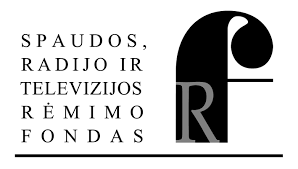 Publikuota 2022 12 04 